Guía de trabajo autónomo (plantilla)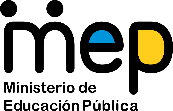 El trabajo autónomo es la capacidad de realizar tareas por nosotros mismos, sin necesidad de que nuestros/as docentes estén presentes. 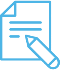 Me preparo para hacer la guía Pautas que debo verificar antes de iniciar mi trabajo.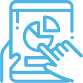 Voy a recordar lo aprendido en clase. 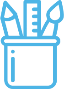  Pongo en práctica lo aprendido en clase: Centro Educativo: Educador/a: Nivel: Décimo añoAsignatura: QuímicaMateriales o recursos que voy a necesitar Libros de consulta, material impresoInternet si está disponible, Cuaderno, lápiz, bolígrafo, lápices de color, marcadores, cartulina o cartones delgados que puedan ser reutilizados como cajas de empaque.Condiciones que debe tener el lugar donde voy a trabajar Un espacio cómodo, libre de ruido de preferencia, una mesa de trabajo, luz natural idealmenteTiempo en que se espera que realice la guía Tres horas que pueden distribuirse en tres momentos durante la semanaIndicaciones Reviso el material proporcionado en el siguiente enlacehttps://www.pinterest.es/pin/721490802778222056/Actividad Preguntas para reflexionar y responder Para complementar la información anterior, voy a confeccionar un bingo químico, para ello con material que pueda ser reutilizado como cartulinas o empaque, realizo rectángulos donde se incluyan los símbolos químicos, y a parte otros cuadritos con los nombres de los elementos a manera de Bingo.¿Cuál es la importancia de los elementos químicos ¿¿Por qué se expresan con letras? Indicaciones Para complementar mi estudio y reforzamiento sobre el tema, invito a mi familia a una noche de Bingo Químico, y compartimos un rato de esparcimiento, dónde reforzamos el nombre y simbología de los elementos químicos. Como observación posterior puedo dirigirme al siguiente enlace, http://www.mep.go.cr/educatico/tabla-periodica-generalidadesDescargo el siguiente crucigrama para comprobar mi aprendizaje httpa<-.://www.paraimprimirgratis.com/cont/jgo/pdf/cruc-ele-1.pdfHago referencia de la siguiente informacionhttps://www.bbc.com/mundo/noticias-37939454Indicaciones o preguntas para auto regularse y evaluarse¿Qué sabía antes sobre los elementos químicos y qué sé ahora?¿Qué puedo mejorar de mi trabajo?¿Cómo le puedo explicar a otra persona lo que aprendí?Con el trabajo autónomo voy a aprender a aprender Con el trabajo autónomo voy a aprender a aprender Reviso las acciones realizadas durante la construcción del trabajo.Marco una X encima de cada símbolo al responder las siguientes preguntas Reviso las acciones realizadas durante la construcción del trabajo.Marco una X encima de cada símbolo al responder las siguientes preguntas ¿Leí las indicaciones con detenimiento?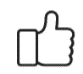 ¿Trasladé algunos términos del idioma inglés?¿Busqué en el diccionario o consulté con un familiar el significado de las palabras que no conocía?¿Me devolví a leer las indicaciones cuando no comprendí qué hacer?Con el trabajo autónomo voy a aprender a aprenderCon el trabajo autónomo voy a aprender a aprenderValoro lo realizado al terminar por completo el trabajo.Marca una X encima de cada símbolo al responder las siguientes preguntasValoro lo realizado al terminar por completo el trabajo.Marca una X encima de cada símbolo al responder las siguientes preguntas¿Leí mi trabajo para saber si es comprensible lo escrito o realizado?¿Revisé mi trabajo para asegurarme si todo lo solicitado fue realizado?¿Me siento satisfecho con el trabajo que realicé?Explico ¿Cuál fue la parte favorito del trabajo?¿Qué puedo mejorar, la próxima vez que realice la guía de trabajo autónomo?Explico ¿Cuál fue la parte favorito del trabajo?¿Qué puedo mejorar, la próxima vez que realice la guía de trabajo autónomo?